Publicado en Madrid el 26/08/2022 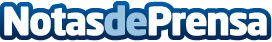 Piscinas Lara: "Para evitar el derroche de agua es importante el mantenimiento adecuado de la piscina"El mantenimiento adecuado de las piscinas es algo fundamental hoy en día, tanto para evitar problemas de salud en las personas que se bañan, como para evitar el derroche de agua y luchar contra la sequíaDatos de contacto:Piscinas Lara913 071 933Nota de prensa publicada en: https://www.notasdeprensa.es/piscinas-lara-para-evitar-el-derroche-de-agua Categorias: Nacional Bricolaje Ecología Jardín/Terraza Hogar http://www.notasdeprensa.es